ALLEGATO 1 University of Milano-Bicocca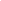 UNICORE 4.0 APPLICATION FORMPERSONAL DETAILSName and Surname:			……………………………………………………………………………………Date and place of birth:		……………………………………………………………………………………Address: 			……………………………………………………………………………………Mobile phone:			……………………………………………………………………………………E-mail:				……………………………………………………………………………………Refugee ID card number: 	……………………………………………………………………………………OR ration number card of PoR:	……………………………………………………………………………………PROGRAMME OF INTEREST……………………………………………………………………………………………………………………………………………………………………HAVE YOU APPLIED FOR OTHER UNIVERSITIES?…………………………………………………………………………………………………………………………………………………………………… PERSONAL STATEMENTSummarize in about 5 lines a presentation of professional profile, future professional goals and your motivation:……………………………………………………………………………………………………………………………………………………………………WORK EXPERIENCEFrom…. To….Job roleCompany nameDescribe responsibility and what do you do in this roleFrom…. To….Job roleCompany nameDescribe responsibility and what do you do in this roleEDUCATIONDegreeDate - University, Country, Faculty/Department, Degree course: thesis title and scoreCumulative Grade Point Average (GPA) should be stated in the CV, and GPA documentation should be included in the application (including each semester GPA and cumulative GPA) as well as the complete list of exams and their grades.GradesMinimum score to pass exams_____Maximum score ______High schoolDate – name of high school and type of diploma - scoreOther formative experiencesFrom…. To….: School name, town, course titleLANGUAGESLevels of knwoledge: M: mother tongue, A: elementary, B: intermediate, C: advancedLanguage certifications:Please, list here any language certification you have gained. Scanned copy of the certification must be attached to the applicationCOMPUTER SKILLS………..PERSONAL SKILLS……….HOBBIES………I authorize the processing of personal data contained in my curriculum vitae according to art. 13 of Legislative Decree 196/2003 and art. 13 GDPR (EU Regulation 2016/679) for the sole purpose of personnel research and selection.I hereby declare to accept without reserve all the terms and condition specify in the UNICORE 4.0 Call for applications for 2 study grants and welcome services for refugee students registering for Second cycle degree programmes taught in English at the University of Milano-Bicocca, for the Academic Years 2022-2024.I also declare to promptly inform the University about any change in the provided data.Place, Date     ______________, ____/____/ 2022Signature       __________________________________________
LANGUAGEWRITTEN LEVELSPOKEN LEVEL